  Mesto Nová Dubnica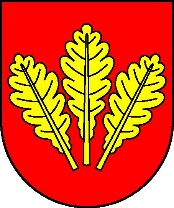       Mestský úrad, Trenčianska 45/41, 018 51  Nová DubnicaČíslo: OSO/2023		                                                                      Nová Dubnica, 06.12.2023Uznesenie  Mestského zastupiteľstva v Novej Dubnici zo dňa  6. decembra  20233.  Návrh na schválenie navýšenia kontokorentného úveru na krytie výdavkov rozpočtuU z n e s e n i e  č. 104Mestské zastupiteľstvo na základe prerokovaného návrhus c h v a ľ u j e   Navýšenie existujúceho Univerzálneho úveru poskytnutého kontokorentnou formou na krytie kapitálových a bežných výdavkov rozpočtu mesta vo výške 200 000,- EUR od Slovenskej sporiteľne, a.s. za nasledovných podmienok:Podmienky úveru ostávajú nezmenené:Úroková sadzba: 		1 M EURIBOR + marža 0,39 % p.a.Splatnosť:			nekonečný úver s 2 mesačnou výpovednou lehotouSplácanie istiny:		Postupne z prichádzajúcich úhrad na účet a splatenie čerpanejčasti úveru na bežné výdavky k 31.12. príslušného rokaSplácanie úrokov: 		k ultimu mesiaca z čerpanej čiastkyPožadované zabezpečenie:	nie je- vrátane ďalších podmienok uvedených v predloženej indikatívnej ponuke financovania zo dňa 13.06.2023 a 22.11.2023 Slovenskej sporiteľne, a.s..Ing. Peter  Marušinec
             primátor	Za správnosť:Ing. Dana Šťastnávedúca organizačno-správneho oddelenia 